浅草・下谷薬剤師会Web研修会開催のお知らせ日時：令和4年３月１７日（木）19時15分～形態：Web配信（zoomウェビナー）プログラム　19時00分～　ログイン可能　19時15分～19時30分　情報提供「TJ-108人参養栄湯」(株)ツムラ 中野陽介　19時30分～21時00分『 在宅診療で役立つ漢方薬 』東京女子医科大学附属足立医療センター　薬剤部長　　伊東　俊雅 先生―――――――――――――――――――――――――――――――――――――☆参加費　1,000円　（会員の方は無料です。会員外の方には個別に振込先を連絡します。）　　　　　大変恐縮ではございますが、3月7日(月)までにお振込みをお願いいたします。☆お申込　いずれかの方法で、3月3日(木)正午までにお申し込みください。①二次元コードを利用する②申込書を浅草薬剤師会に送る（asayaku@tulip.ocn.ne.jp 　 FAX 03-5821-3288）☆後日、参加URLを共催会社よりお送りします。申込者本人のお名前でご参加ください。　研修会当日の3日前までに視聴URL案内が届かない場合は、浅草薬剤師会にご連絡下さい。☆単位が必要な方は、視聴後24時までにキーワードをご回答ください。回答先は研修後に示します。☆講演内容にご質問の際は、当日チャットまたは事前に申込書・メールにてお願いします。☆本会は日本薬剤師研修センター認定の集合研修１単位です。共催　社）浅草薬剤師会・下谷薬剤師会・株式会社ツムラHA210378―――――――――――――――――――――――――――――――――――――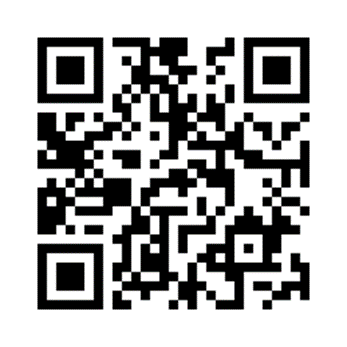 浅草薬剤師会Web研修会申込書　　　　　　　https://forms.gle/CVeZ8N4zt26zLaCX7　　　　薬局名　　　　　　　　　　　　　　　　　　　　　　　薬剤師氏名　　　　　　　　　　　　　　　薬剤師登録番号　　　　　　　　　　　当日視聴するメールアドレス　　　　　　　　　　　　　　　　　　　　　　　　　　　　　　　　単位送付先住所　〒　　　　　　　　　　　　　　　　　　　　　　　　　　　　　　　　　　　　先生への質問　　　　　　　　　　　　　　　　　　　　　　　　　　　　　　　　　　　　　　　